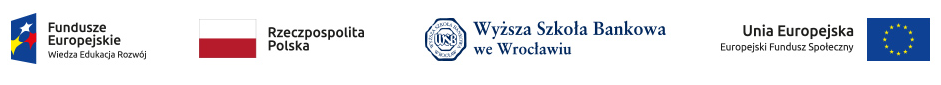 Wrocław 22.06.2018 r.Szacowanie wartości zamówienia nr 05/06/2018/Z004/BP/SZZamawiający w związku z zamiarem ogłoszenia procedury zasady konkurencyjności przeprowadza procedurę szacowania zamówienia zgodnie z Wytycznymi w zakresie kwalifikowalności wydatków w ramach Europejskiego Funduszu Rozwoju Regionalnego, Europejskiego Funduszu Społecznego oraz Funduszu Spójności na lata 2014 – 2020. W związku z powyższym, Zamawiający zwraca się z prośbą o oszacowanie wartości zamówienia opisanego w pkt 2 poniżej. Niniejsza prośba nie stanowi procedury zasady konkurencyjności, a odpowiedź uzyskana przez Zamawiającego w procedurze szacowania nie będzie przez Zamawiającego traktowana jako oferta. ZamawiającyWyższa Szkoła Bankowa we Wrocławiu, ul. Fabryczna 29-31; 53-609 Wrocław, wpisana do Rejestru Uczelni Niepublicznych i Związków Uczelni Niepublicznych pod numerem 146. Opis przedmiotu zamówienia Cel zamówienia Celem zamówienia jest wyłonienie Wykonawcy odpowiedzialnego za wdrożenie systemów SAP: 1) SAP 4HANA client,2) One company in SAP Business One on HANA,3) Internet of Things (IoT) package containing SAP HANA Platform with 32 GB RAM, GBI Dataset, Smart Data Integration and Streaming as well as Data Simulators11.Zamówienie będzie realizowane w ramach projektu współfinansowanego z Unii Europejskiej z Europejskiego Funduszu Społecznego pt. „Informatyzacja, Umiędzynarodowienie, Praktyczność – filary Zintegrowanego Programu Uczelni w Wyższej Szkole Bankowej we Wrocławiu” o nr POWR.03.05.00-00-Z004/17.Ponieważ oprogramowanie SAP jest dostarczane przez producenta w wersji ogólnej, do indywidualnego skonfigurowania, niezbędne są prace polegające na przystosowaniu i wdrożeniu programu pod rzeczywiste środowisko pracy. Platforma SAP HANA jest  najnowocześniejszym rozwiązaniem do przetwarzania danych in memory pozwalającym na sprawne i szybkie przetwarzanie i wykorzystywanie danych w raportach i analizach w czasie rzeczywistym. Jest to możliwe dzięki unikatowej logice przechowywania danych oraz nowej architekturze oprogramowania. Oprogramowanie to pokrywa najważniejsze  obszary działalności przedsiębiorstw do których należą procesy sprzedażowe i zakupowe, zarządzanie produkcją i usługami oraz zasobami ludzkimi. Internet of Things (IoT) package containing SAP HANA Platform reprezentuje rodzinę rozwiązań IoT grupującą produkty SAP od zbierania danych, poprzez ich składowanie, aż do ich pełnowymiarowej analizy.Dodatkowo oferta obejmuje również wsparcie po wdrożeniowe w ilości min. 150h dla każdego z systemów w okresie 3 lat od podpisania umowy.   W Zapytaniu Ofertowym mogą wziąć udział następujący Wykonawcy:- osoby fizyczne nieprowadzące działalności gospodarczej,- inne podmioty (m.in. osoby fizyczne prowadzące działalność gospodarczą, spółki z o.o., spółki cywilne itp.).   Przedmiot zamówienia  Przedmiotem zamówienia jest wyłonienie Wykonawcy na wdrożenie systemów SAP:1)  SAP 4HANA client,2)  One company in SAP Business One on HANA,   3) Internet of Things (IoT) package containing SAP HANA Platform with 32 GB RAM, GBI       Dataset, Smart Data Integration and Streaming as well as Data Simulators11.oraz konfiguracja bazy danych systemów do potrzeb szkoleniowych Wyższej Szkoły Bankowej we Wrocławiu. Dostęp do systemu ma być zrealizowany we wszystkich pracowniach komputerowych wyznaczonych przez Wyższą Szkołę Bankową we Wrocławiu.Wsparcie powdrożeniowe na okres min. 3 lat, w ilości nie mniej niż 450h (w ciągu 3 lat), w skład którego wchodzi:dostosowanie zmian konfiguracyjnych baz szkoleniowych do zakresu dedykowanych laboratoryjnych zajęć dydaktycznych,administrowanie systemem: a) aktualizacje systemu,           b) zarządzanie użytkownikami i uprawnieniami,c) przywracanie systemu w przypadku awarii i po zakończeniu semestralnych cyklów zajęć     laboratoryjnych,d) całoroczne wsparcie techniczne wykładowców prowadzących zajęcia (w postaci konsultacji na miejscu WSB oraz telefonicznych i mailowych w nagłych przypadkach – np. problemy z systemem podczas zajęć).2.3.     Zasady ustalania wynagrodzenia za wykonanie przedmiotu zamówienia           Wypłata całości wynagrodzenia nastąpi po wdrożeniu oprogramowania opisanego w punkcie 3.1      niniejszego zapytania ofertowego i będzie obejmowała wszystkie elementy składowe zapytania opisane w punkcie 3.2 przedmiotu zamówienia.           W przypadku osób prowadzących działalność gospodarczą, sp. z o.o., s.c. itp. wypłata wynagrodzenia nastąpi na podstawie wystawionej faktury przez Zleceniobiorcę, po wykonaniu usługi wdrożenia, na podstawie protokołu odbioru.           W przypadku osób fizycznych nieprowadzących działalności gospodarczej, wypłata wynagrodzenia z tytułu wykonania przedmiotu zamówienia nastąpi po złożeniu przez Zleceniobiorcę rachunku, po wykonaniu usługi wdrożenia, na podstawie protokołu odbioru.           W przypadku osób fizycznych nieprowadzących działalności gospodarczej, wynagrodzenie brutto brutto wskazane przez Wykonawcę w Formularzu Oferty, obejmuje koszty podatku dochodowego, koszty ubezpieczeń społecznych ponoszonych przez Wykonawcę i Zamawiającego. Wartość wynagrodzenia netto dla Wykonawcy będzie przeliczana w zależności od obowiązku naliczania przez Zamawiającego kosztów ubezpieczeń społecznych ponoszonych przez Wykonawcę i Zamawiającego. Sumaryczna wysokość wynagrodzenia netto, kosztów podatku dochodowego i ubezpieczeń społecznych ponoszonych przez Wykonawcę i Zamawiającego nie przekroczy wartości wynagrodzenia brutto brutto wskazanego przez Wykonawcę w Formularzu Oferty.2.4.    Miejsce dostawy przedmiotu zamówienia oraz wykonania pozostałych usługWyższa Szkoła Bankowa we Wrocławiu, ul. Fabryczna 29-31; 53-609 Wrocław; budynek A, osoba do kontaktu: Sebastian Sobczyk, sobczyk.sebastian@gmail.com      Kod CPV:  48000000-8 – Pakiety oprogramowania i systemy informatyczne    Dodatkowe przedmioty zamówienia Zamawiający nie przewiduje dodatkowych przedmiotów zamówieniaZamówienia uzupełniające Zamawiający nie przewiduje zamówień uzupełniających.Terminy realizacji zamówienia, harmonogram realizacji zamówienia:Wykonawca zobowiązuje się wykonać wdrożenie systemów SAP:* SAP 4HANA client,* One company in SAP Business One on HANA,* Internet of Things (IoT) package containing SAP HANA Platform with 32 GB RAM, GBI         Dataset, Smart Data Integration and Streaming as well as Data Simulators11,   w terminie do 17.08.2018 r.2.  Świadczenie usługi wsparcia powdrożeniowego opisane w punkcie 2.2. Szacowania wartości zamówienia będzie realizowane w okresie od 01.10.2018 r. do 30.09.2021 r. w ramach posiadanej przez Zamawiającego infrastruktury.4.        Warunki udziału w postępowaniu4.1.     Uprawnienia do wykonania określonej działalności lub czynnościW postępowaniu mogą wziąć udział Wykonawcy, którzy spełniają niżej wymienione warunki udziału w postępowaniu.4.2.     Sytuacja ekonomiczna i finansowa (dotyczy osób prowadzących działalność gospodarczą, sp.    z o.o., s.c. itp.) Wykonawca znajduje się w sytuacji ekonomicznej i finansowej zapewniającej terminowe wykonanie przedmiotu zamówienia.Wykonawca nie znajdują się w stanie likwidacji ani nie ogłoszono upadłości. Wykonawca nie zalega z uiszczeniem podatków, opłat oraz składek na ubezpieczenie  społeczne i zdrowotne.4.3.      Dodatkowe warunkiWykonawca lub osoba wykonująca przedmiot zamówienia wskazana przez Wykonawcę, musi posiadać niezbędną wiedzę i doświadczenie, tzn. wykaże, iż w okresie ostatnich 5 lat przed upływem terminu składania ofert, licząc wstecz od dnia upływu terminu składania ofert, prowadziła zajęcia dydaktyczne na systemie SAP na uczelni wyższej w ramach których konfigurował system pod potrzeby zajęć laboratoryjnych. Zamawiający zastrzega sobie prawo do wezwania Wykonawcy lub osoby wykonującej przedmiot zamówienia wskazanej przez Wykonawcę do przedstawienia dodatkowych dokumentów (np. CV) potwierdzających posiadane doświadczenie zawodowe i kompetencje w terminie 3 dni od dnia złożenia oferty. W przypadku ich niedostarczenia we wskazanym terminie, Zamawiający zastrzega sobie prawo do unieważnienia oferty Wykonawcy.Zamawiający dopuszcza zastąpienie osoby wykonującej przedmiot zamówienia wskazanej przez Wykonawcę w ofercie, przez inną, o ile spełnia ona warunki opisane w punkcie 4.3. Szacowania wartości zamówienia.5.         Sposób dokonania oceny spełnienia warunków  udziału w postępowaniuOcena spełnienia warunków udziału w postępowaniu przeprowadzona zostanie w oparciu o przedłożone przez Wykonawcę:           Oświadczenia stanowiące załącznik nr 1 do niniejszego Szacowania wartości zamówienia.6.        Wykluczenia z udziału w postępowaniuZ postępowania zostaną wykluczone oferty złożone przez Wykonawców, którzy:a) są powiązani osobowo lub kapitałowo z Zamawiającym tj. z Wyższą Szkołą Bankową we Wrocławiu. Przez powiązania kapitałowe lub osobowe rozumie się wzajemne powiązania między Zamawiającym tj. Wyższą Szkołą Bankową we Wrocławiu lub osobami upoważnionymi do zaciągania zobowiązań w imieniu Zamawiającego tj. Wyższej Szkoły Bankowej we Wrocławiu lub osobami wykonującymi w imieniu Zamawiającego tj. Wyższej Szkoły Bankowej we Wrocławiu czynności związanych z przeprowadzeniem procedury wyboru Wykonawcy a Wykonawcą, polegające w szczególności na: uczestniczeniu w spółce jako wspólnik spółki cywilnej lub spółki osobowej, posiadaniu co najmniej 10% udziałów lub akcji, pełnieniu funkcji członka organu nadzorczego lub zarządzającego, prokurenta, 
 pełnomocnika,  pozostawaniu w związku małżeńskim, w stosunku pokrewieństwa lub powinowactwa w
 linii prostej, pokrewieństwa drugiego stopnia lub powinowactwa drugiego stopnia w 
 linii bocznej lub w stosunku przysposobienia, opieki lub kurateli.b) są pracownikami zatrudnionymi w Wyższej Szkole Bankowej we Wrocławiu na umowę o pracę lub osoby, wskazane w załączniku nr 1 do Zapytania Ofertowego przez Wykonawcę do prowadzenia zajęć dydaktycznych, zatrudnione w Wyższej Szkole Bankowej we Wrocławiu na umowę o pracę.Potwierdzeniem spełnienia ww. warunków będzie złożenie przez Wykonawcę podpisanych oświadczeń zawartych w załącznikach nr 1 i 2 do niniejszego Szacowania wartości zamówienia.7.         Lista Dokumentów wymaganych od Wykonawcy Lista Dokumentów, które Wykonawca zobowiązany jest złożyć w odpowiedzi na Szacowanie wartości zamówienia:Załącznik nr 1 do Szacowania wartości zamówienia nr 05/06/2018/Z004/BP/SZ - Formularz oferty – wypełniony i podpisany przez osobę/osoby upoważnione do reprezentacji Wykonawcy. Załącznik nr 2 do Szacowania wartości zamówienia nr 05/06/2018/Z004/BP/SZ - Oświadczenie o braku powiązań – wypełniony i podpisany przez osobę/osoby upoważnione do reprezentacji Wykonawcy.Dokumenty potwierdzające uprawnienia osób do podpisania oferty, jeżeli nie wynika to z dokumentów rejestrowych - dotyczy osób prowadzących działalność gospodarczą, sp. z o.o., s.c. itp.W przypadku nie złożenia przez Wykonawcę któregokolwiek z ww. dokumentów, Zamawiający ma możliwość zwrócenia się do Wykonawcy o jego uzupełnienie. Termin na uzupełnienie dokumentu wynosi 3 dni robocze. Wezwanie zostanie wysłane na adres poczty elektronicznej wskazany w Formularzu oferty. W przypadku nie przedłożenia przez Wykonawcę Dokumentów, mimo wezwania, oferta zostanie odrzucona.8.         Sposób przygotowania i składania ofert            Wykonawca może złożyć tylko jeden Formularz szacowania wartości zamówienia wypełniony w języku polskim w postaci dokumentów wskazanych w punkcie 7. Szacowania wartości zamówienia.Dokumenty wskazane w punkcie 6. Szacowania wartości zamówienia (Formularz szacowania wartości zamówienia wraz z załącznikami) należy, wysłać mailem na adres: bartlomiej.piskor@wsb.wroclaw.pl  do dnia 27.06.2018 roku do godziny 13:00.PROSI SIĘ O WYSYŁANIE WIADOMOŚCI O WIELKOŚCI MAKSYMALNIE 10MB. W PRZYPADKU PRZEKROCZENIA TEJ WIELKOŚCI NALEŻY WYSYŁAĆ WIADOMOŚCI W DWÓCH LUB W TRZECH E-MAILACH.Wykonawca ponosi wszelkie koszty związane z przygotowaniem i złożeniem Formularza szacowania wartości zamówienia. Zamawiający nie przewiduje zwrotu kosztów udziału w postępowaniu. Formularz szacowania wartości zamówienia zatrzymuje Zamawiający.9.      Załączniki do Szacowania wartości zamówieniaZałącznik nr 1 do Szacowania wartości zamówienia nr 05/06/2018/Z004/BP/SZ  - Formularz oferty. Załącznik nr 2 do Szacowania wartości zamówienia nr 05/06/2018/Z004/BP/SZ - Oświadczenie o braku powiązań kapitałowych.